Образац 1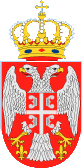 Република СрбијаОПШТИНА ВРЊАЧКА БАЊАДЕО 11. ПОДАЦИ О ОРГАНИЗАЦИЈИ ПОДНОСИОЦУ ПРЕДЛОГА ПРОГРАМА НАПОМЕНА: Годишње програме наведене у овом обрасцу подноси Спортски савез општине Врњачка Бања, сходно члану 138. став 5. Закона о спорту.2. ПОДАЦИ О ОРГАНИЗАЦИЈИ НОСИОЦУ ПРОГРАМАДЕО 2/11. Област/и потреба и интереса грађана у области спорта на коју се програм односи (заокружити област на коју се предлог програма односи):ГОДИШЊИ ПРОГРАМИподстицање и стварање услова за унапређење спортске рекреације, односно бављења грађана спортом, посебно деце, омладине, жена и особа са инвалидитетом – члан 137. став 1. тачка 1);организација спортских такмичења од посебног значаја за јединицу локалне самоуправе – члан 137. став 1. тачка 3);учешће спортских организација са територије јединице локалне самоуправе у домаћим и европским клупским такмичењима – члан 137. став 1. тачка 5);физичко васпитање деце предшколског узраста и школски спорт (унапређење физичког вежбања, рад школских спортских секција и друштава, општинска, градска и међуопштинска школска спортска такмичења и др.) – члан 137. став 1. тачка 5);делатност организација у области спорта са седиштем на територији јединице локалне самоуправе које су од посебног значаја за јединицу локалне самоуправе – члан 137. став 1. тачка 8);едукација, информисање и саветовање грађана, спортиста и осталих учесника у систему спорта о питањима битним за одговарајуће бављење спортским активностима и делатностима – члан 137. став 1. тачка 12);периодична тестирања, сакупљање, анализа и дистрибуција релевантних информација за адекватно задовољавање потреба грађана у области спорта на територији јединице локалне самоуправе, истраживачко-развојни пројекти и издавање спортских публикација – члан 137. став 1. тачка 13);унапређивање стручног рада учесника у систему спорта са територије јединице локалне самоуправе и подстицање запошљавања висококвалификованих спортских стручњака и врхунских спортиста – члан 137. став 1. тачка 14).НАПОМЕНА: Када носилац програма подноси више годишњих програма, за сваку област потреба и интереса грађана под тачкама 1)–10) попуњавају се посебно само делови 2 и 3 обрасца и слажу се по тачкама 1)–10). Заједнички део апликационог формулара су делови 1, 4 и 5.ДЕО 2/2Програм у области (из 2/1): Назив програма Локација(е) (навести све локације на којима се програм реализује)Средства из буџета општине Кратак садржај (опис) програма – укратко представити:(Код организације спортског такмичења од посебног значаја за општину навести опис организационе шеме и начин непосредног управљања организацијом такмичења)Детаљан опис активности којима ће се програм реализовати – Означење и опис програмских целина и активности – навести хронолошки све активности које ће се реализовати у оквиру програма, и сваку описати са једним или два пасуса у којима ће се навести подактивности, које ће циљне групе бити обухваћене, како ће се реализовати, шта ће бити улога сваког од партнера.Време реализације програма и динамика реализације (трајање и план активности):6.1. Време 6.2. Време почетка реализације 6.3. Време завршетка реализације 6.4. Активности/програмске целине по месецима(означавање се врши са XX)Учесници у реализацији програма:7.1. Руководилац програма (име, презиме, звање, функција, досадашње искуство)7.2. Број учесника (укупан број и број по категоријама – улогама у програму; код организације спортског такмичења од посебног значаја за општину: очекивани број спортских организација и спортиста на такмичењу, број службених лица надлежног спортског савеза)7.3. Тим који се предлаже за реализацију програма (по функцијама) 7.4. Организације партнери (опис партнера) и разлози за предложену улогу сваког партнераОчекивани резултати програма:Опис опште сврхе која се жели постићи реализацијом програмаОпис резултата – резултати (користи које настају као последица успешно изведених активности); утицај на циљне групе; публикације и остали производи; могућност понављањаЕвалуација програма (како ће се пратити реализација програма, укључујући и наменско коришћење средстава, и вршити оцењивање реализације програма; хоће ли евалуација бити унутрашња или спољна):Како ће се пратити реализација програма?Како ће се пратити наменско коришћење средстава?План евалуације – које ће се процедуре за процену успешности програма користити (са становишта ефикасности, успешности, утицаја, релевантности и одрживости) – ко ће радити евалуацију, када, шта се оцењује, шта ће се, како и зашто пратити и оцењивати; индикатори успешности реализације програма?Финансијски план програма, по изворима прихода и врстама трошкови:10.1. Укупна вредног програма 10.2.  Нефинансијско учешће носиоца програма 10.3. Финансијски план програмаПотребна средства за реализацију програмаУкупни трошкови за реализацију програма:НАПОМЕНА: Наведени финансијски план програма садржи могуће (допуштене) финансијске трошкове, у оквиру којих су наведени дозвољени трошкови по врстама трошкова. Сваку врсту трошкова треба поделити на подврсте (нпр. 1. на 1.1, 1.2, 1.3), у зависности од природе трошка. На пример: трошкове путовања разделити према виду превоза и да ли је у земљи или иностранству; бруто зараде лица запослених на реализацији програма разделити према називима радних места, односно улози у реализацији програма; набавку спортске опреме разделити на врсту опреме (патике, дресови, шортсеви, тренерке, мајице, јакне, лопте, торбе) итд. Финансијски план програма може бити приложен и као посебна ексел табела.10.4. Динамички план коришћења средстава	10.5. Учешће на спортском такмичењу (рекапитулација трошкова)– Трошкови припрема за такмичење– Трошкови учешћа на такмичењу Како ће реализовање програма бити медијски подржаноМесто такмичења у календару такмичења надлежног спортског савеза (код програма организације спортског такмичења)Посебне напомене:ДЕО 3СПОРТСКИ САВЕЗ ВРЊАЧКА БАЊАПРЕГЛЕД НОСИЛАЦА ГОДИШЊИХ ПРОГРАМА И УКУПНО ПРЕДЛОЖЕНИХ СРЕДСТАВАНАПОМЕНА: Када се за исту организацију у области спорта подноси више годишњих програма за различите области потреба и интереса грађана из члана 137. став 1. Закона о спорту, у првом реду (1) уносе се укупна средства за све предложене годишње програме, а у подредовима (1.1, 1.2, 1.3...) уносе се подаци за сваки предложени годишњи програм према областима потреба и интереса грађана из члана 137. став 1. Закона о спорту.Место и датум: _______________________________                                                            М. П.ЛИЦЕ ОВЛАШЋЕНО ЗА ЗАСТУПАЊЕ 				СПОРТСКОГ САВЕЗА ВРЊАЧКА БАЊАДЕО 4ПРИЛОЗИ УЗ ПРЕДЛОГ ПРОГРАМАНосилац програма: ПОТПИС ПОДНОСИОЦА ПРЕДЛОГА ПРОГРАМА___________________________ДЕО 5УПУТСТВА: При креирању програма и попуњавању обрасца треба водити рачуна да програм мора да испуњава услове и критеријуме из члана 118. Закона о спорту („Службени  гласник РС”, број 10/16), услове и критеријуме из Правилника о финансирању програма којима се остварује општи интерес у области спорта („Службени гласник РС”, број 64/16) и Правилника о одобравању и финансирању програма којима се задовољавају потребе и интереси грађана у општини Врњачка Бања („________”, бр. ___/___).Предлог програма треба да прати пропратно писмо у коме се наводе најосновније информације о организацији и предложеном програму (назив, временско трајање, финансијски износ тражених средстава). Пропратно писмо потписује лице овлашћено за заступање организације.За набавку добара и услуга потребних за реализацију програма мора се планирати спровођење јавне набавке у складу са законом.Из буџета општине  финансирају се само програми спортских организација које су чланови надлежних националних гранских спортских савеза.У оквиру предлога годишњег програма  предложе се и програм активности за које се подноси посебан програм, али ако тај програм буде одобрен, носилац програма не може у истој области општег интереса из Закона о спорту подносити посебне програме и по јавном позиву.За сваку област потреба и интереса грађана из Дела 2/1 попуњава се посебан образац. У оквиру обрасца у делу 2/2 тачка 5 (детаљан опис активности) посебно се означавају и приказују самосталне програмске целине (на пример, код програма припрема и учешћа на спортским такмичењима посебно се приказују припреме а посебно учешће на такмичењу, и то посебно за свако такмичење у коме се учествује), укључујући и самосталне програмске целине које се састоје из активности повезаних са спортом деце.Организација у области спорта која је проглашена за организацију од посебног значаја за општину Врњачка Бања подноси један годишњи програм за све активности које се обављају у оквирима потреба и интереса грађана из члана 137. став 1. Закона о спорту, односно у делу 2/1 заокружује тачку 5), а у оквиру дела 2/2 тачку 5,   наводи све активности које планира да реализује, подељене по програмским целинама,  независно од тога да ли су оне обухваћене и другим потребама и интересима грађана у области спорта за које се подносе годишњи или посебни програми у складу са Правилником о финансирању програма којима се задовољавају потребе и интереси грађана у области спорта у општини Врњачка Бања.Трошкови реализације програма морају бити у оквиру сваке ставке раздвојени на подтрошкове, према врсти, са међузбиром (нпр. 1. путни трошкови – 1.1. путни трошкови у земљи, 1.2. путни трошкови у иностранству, 1.3. дневнице у земљи, 1.4. дневнице у иностранству, међузбир Путни трошкови).Обавезно треба поштовати форму при попуњавању обрасца (немојте брисати, мењати редослед питања и сл.). Програм треба написати тако да се у обрасцу одговара на постављена питања – ништа се не „подразумева“.Образац треба попунити фонтом ариал 10, без прореда. Једино дозвољено одступање је болд или италик, ако се нађе за потребно.Образац обавезно потписати плавом хемијском или пенкалом и ставити печат.ИЗЈАВА: Изјављујем да смо упознати и сагласни да надлежни орган општине Врњачка Бања  није у обавези да одобри и финансира предложени програм. Изјављујем, под материјалном и кривичном одговорношћу, да су подаци наведени у овом обрасцу и документима поднетим уз овај образац истинити, тачни и веродостојни.Изјављујем да надлежни орган општине Врњачка Бања може сматрати, у складу са Законом о спорту, да је предлог програма повучен уколико се не одазовемо позиву за закључење уговора у року од осам дана од дана позива или не извршимо тражена прецизирања и интервенције у предлогу програма. Место и датум: _______________________________                                                            М. П.РУКОВОДИЛАЦ ПРОГРАМА             			ЛИЦЕ ОВЛАШЋЕНО ЗА ЗАСТУПАЊЕ 				                    ПОДНОСИОЦА ПРЕДЛОГА ПРОГРАМАОбразац 2Република СрбијаОПШТИНА ВРЊАЧКА БАЊАДЕО 11. ПОДАЦИ О ОРГАНИЗАЦИЈИ ПОДНОСИОЦУ ПРЕДЛОГА ПРОГРАМА НАПОМЕНА: Годишњи програм наведен у овом обрасцу подноси Спортски савез општине Врњачка Бања, сходно члану 138. став 5. Закона о спорту.ПОДАЦИ О НОСИОЦУ ПРОГРАМАДЕО 2Назив програмаВрста програма (изградња; одржавање – реконструкција, адаптација, санација; опремање)Износ који се потражује Подаци о спортском објекту који се гради/одржава/опрема:Назив спортског објектаЛокација – насеље, адреса, број катастарске парцеле и КОВрста спортског објекта (затворени спортски објекат, отворени спортски објекат, јавни спортски објекат, школски спортски објекат)Површина спортског објекта (укупна и по деловима)Категорија спортског објекта према Нацоналној категоризацији спортских објекатаИмовинско-правни статус земљишта / спортског објекта (власник)Спортске и друге организације које користе спортски објекатКорисници спортског објекта (број спортиста и број гледалаца, просечна година старости спортиста корисника, број сати коришћења)Да ли спортски објекат испуњава прописане услове, у складу са Законом о спорту, за обављање спортских активности и делатности на њему (ближе описати испуњеност услова)?Да ли је спортски објекат уписан у националну евиденцију спортских објеката код Завода за спорт и медицину спорта Републике Србије, у складу са Законом о спорту?Степен изграђености (%) – код објеката у изградњиДа ли је урбанистичким условима предвиђена могућност изградње спортског објекта на наведеној локацији?Циљеви програма (кратак опис инвестиције/програма):Општи циљевиПосебни циљеви (сврха програма)Оправданост и очекивани резултати програма:Како се програм уклапа у потребе и интересе грађана у области спорта у општини и основне циљеве и приоритете Програма развоја спортаЦиљне групе и процењен број директних и индиректних корисника Каква је локална и регионална покривеност сличним спортским објектимаОпис резултата – користи које настају као последица успешно изведених активности; утицај на циљне групе Организације које носилац програма намерава да укључи у реализацију програмаВреме реализације програма:7.1.  Време (месец и година) почетка реализације 7.2. Време завршетка реализације  Подаци о типу/врсти радова (активности)Спецификација радова/активности Динамика радова (активности)Евалуација програма (како ће се пратити реализација програма, укључујући и наменско коришћење средстава, и вршити оцењивање реализације програма; хоће ли евалуација бити унутрашња или спољна):Како ће се пратити реализација програма?Како ће се пратити наменско коришћење средстава?План евалуације – Које ће се процедуре за процену успешности програма користити (са становишта ефикасности, успешности, утицаја, релевантности и одрживости) – ко ће радити евалуацију, када, шта се оцењује и како, који су индикатори успешности реализације циљева? Одрживост програмаФинансијски аспекти – како ће се објекат финансирати по завршетку програма?Коме ће припадати „власништво“ над резултатима програма?На који начин ће се управљати (укључујући и  одржавање) изграђеним спортским објектом?Анализа потенцијалних ризика и препрека за реализацију програма  и начини реакције на њих Буџет програма – план финансирања и трошкови (врста трошкова  и висина потребних средстава):11.1. Укупна вредност програма 11.2. Износ до сада уложених средстава (из  претходних година – код програма који је започет ранијих година)11.3. Износ средстава за завршетак целокупног програма11.4. Нефинансијско учешће 11.5. Буџет програма (план финансирања)Потребна средства за реализацију програма:Трошкови реализације програма (бруто):11.6. Временски план употребе средстава11.7. Колико је укупно уложено у последњих пет година и из којих извора? Информације о јавним набавкама које су потребне за спровођење програма Да ли за планиране активности постоји потребна документацију и складу са законом којим се уређују планирање и изградња објеката (власнички лист, употребна дозвола за постојећи спортски објекат, локацијска дозвола, главни пројекат, грађевинска дозвола, решење којим се одобрава извођење радова на адаптацији или санацији – година издавања, односно прибављања)? Степен спремности програма Подаци о опреми која се набавља (код програма опремања спортског објекта) На који начин ће се у јавности промовисати програм и општина Врњачка Бања као давалац средстава Посебне напомене ДЕО 3ПРИЛОЗИ УЗ ПРЕДЛОГ ПРОГРАМАНосилац програма: Напомена: У прилогу мора бити приложена сва документација којом се доказује испуњеност прописаних услова и критеријума за финансирање програма (предрачун радова; власнички лист за земљиште и објекат; уговор о заједничком улагању; решење о регистрацији; изјава о непостојању законских препрека за добијање програма; локацијска дозвола, грађевинска дозвола или решење којим се одобрава извођење радова на адаптацији или санацији спортског објекта; главни пројекат према закону код изградње објеката; окончана или последња привремена ситуација за извршене радове и извештај надзорног органа – код фазне изградње;  други докази).ДЕО 4УПУТСТВА: Предлог програма треба да прати пропратно писмо у коме се наводе најосновније информације о организацији и предложеном програму (назив, временско трајање, финансијски износ тражених средстава). Пропратно писмо потписује лице овлашћено за заступање организације.Предлог програма изградње, опремања и одржавања спортског објекта подноси власник земљишта или спортског објекта, уз сагласност власника земљишта, односно спортског објекта (члан 116. став 5. Закона о спорту).За набавку добара и услуга потребних за реализацију програма мора се планирати спровођење јавне набавке у складу са законом.Трошкови реализације програма морају бити у оквиру сваке ставке раздвојени на подтрошкове, према врсти, са међузбиром.Обавезно треба поштовати форму при попуњавању обрасца и ништа не мењати у односу на већ унет текст у обрасцу (немојте брисати, мењати редослед питања и сл.). Програм треба написати тако да се у обрасцу одговара на постављена питања – ништа се не „подразумева“.Образац треба попунити фонтом ариал 10, без прореда. Једино дозвољено одступање је болд или италик, ако се нађе за потребно.Образац обавезно потписати плавом хемијском или пенкалом и ставити печат.ИЗЈАВА: Изјављујем да смо упознати и сагласни да Општинско  веће није у обавези да одобри и финансира предложени програм. Изјављујем, под материјалном и кривичном одговорношћу, да су подаци наведени у овом обрасцу и документима поднетим уз овај образац истинити и веродостојни.Изјављујем да Општинско веће може сматрати, у складу са Законом о спорту, да је предлог програма повучен уколико се не одазовемо позиву за закључење уговора у року од осам дана од дана позива или не извршимо тражена прецизирања и интервенције у предлогу програма. Место и датум: _______________________________                                                            М. П.РУКОВОДИЛАЦ ПРОГРАМА              ЛИЦЕ ОВЛАШЋЕНО ЗА ЗАСТУПАЊЕ 				                    ПОДНОСИОЦА ПРЕДЛОГА ПРОГРАМАОбразац број 3Република СрбијаОПШТИНА ВРЊАЧКА БАЊАДЕО 11. ПОДАЦИ О ОРГАНИЗАЦИЈИ ПОДНОСИОЦУ ПРЕДЛОГА ПРОГРАМА НАПОМЕНА: Годишње програме наведене у овом обрасцу подноси Спортски савез општине Врњачка Бања, сходно члану 138. став 5. Закона о спорту.ПОДАЦИ О ОРГАНИЗАЦИЈИ НОСИОЦУ ПРОГРАМАДЕО 2Области потреба и интереса грађана у области спорта утврђене чланом 137. став 1. Закона о спорту на коју се годишњи програм односи (заокружити): 1) стипендирање за спортско усавршавање категорисаних спортиста, посебно перспективних спортиста – члан 137. став 1. тачка 10) ЗС; 2)  награде и признања за постигнуте спортске резултате и допринос развоју спорта – члан 137. став 1. тачка 16) ЗС.Назив програма Износ који се потражује Учесници у реализацији програма (лица којима се дају стипендије и новчане награде):За доделу стипендија категорисаном, посебно перспективним спортистима (навести за сваког спортисту):3.1.1. Име и презиме:3.1.2. Датум и место рођења:3.1.3. ЈМБГ:3.1.4. Место станивања и адреса:3.1.5. Број телефона:3.1.6. Категорија по Националној категоризацији спортиста:3.1.7. Спортска организација за коју наступа:3.2. За доделу новчане награде за постигнуте спортске резултате:3.2.1. Име и презиме:3.2.2. Датум и место рођења:3.2.3. ЈМБГ:3.2.4. Место станивања и адреса:3.2.5. Број телефона:3.2.6. Назив такмичења на коме је освојена медаља или титула:3.2.7. Постигнути спортски резултат:3.3. За доделу признања и награде спортској организацији3.3.1. Назив:3.3.2. Седиште и адреса:3.3.3. Постигнути спортски резултат:Образложење основа за доделу стипендије и новчане награде Финансијски план програма – трошкови (врста трошкова и висина потребних средстава):Како ће реализовање програма бити медијски подржано:Посебне напомене: ДЕО 3ПРИЛОЗИ УЗ ПРЕДЛОГ ПРОГРАМАНосилац програма: ДЕО 4УПУТСТВА: Предлог програма треба да прати пропратно писмо у коме се наводе најосновније информације о организацији и предложеном програму. Пропратно писмо потписује лице овлашћено за заступање организације.Део 2. обрасца се попуњава у зависности од природе, врсте и садржине програма.Обавезно треба поштовати форму при попуњавању обрасца и ништа не мењати у односу на већ унет текст у обрасцу (немојте брисати, мењати редослед питања и сл.). Програм треба написати тако да се у обрасцу одговара на постављена питања – ништа се не „подразумева“.Образац треба попунити фонтом ариал 10, без прореда. Једино дозвољено одступање је болд или италик, ако се нађе за потребно.Образац обавезно потписати плавом хемијском или пенкалом и ставити печат.ИЗЈАВА: Изјављујем да смо упознати и сагласни да Општинско  веће није у обавези да одобри и финансира предложени програм. Изјављујем, под материјалном и кривичном одговорношћу, да су подаци наведени у овом обрасцу и документима поднетим уз овај образац истинити и веродостојни.Изјављујем да Општинско веће може сматрати, у складу са Законом о спорту, да је предлог програма повучен уколико се не одазовемо позиву за закључење уговора у року од осам дана од дана позива или не извршимо тражена прецизирања и интервенције у предлогу програма. Место и датум: _______________________________                                                            М. П.РУКОВОДИЛАЦ ПРОГРАМА              ЛИЦЕ ОВЛАШЋЕНО ЗА ЗАСТУПАЊЕ 				                    ПОДНОСИОЦА ПРЕДЛОГА ПРОГРАМАПРЕДЛОГ ГОДИШЊИХ ПРОГРАМА ОРГАНИЗАЦИЈА У ОБЛАСТИ СПОРТАКОЈИМА СЕ ЗАДОВОЉАВАЈУ ПОТРЕБЕ И ИНТЕРЕСИ ГРАЂАНА У ОБЛАСТИ СПОРТА У 20___. ГОДИНИНАЗИВ ОРГАНИЗАЦИЈЕ: ..........................................................АПЛИКАЦИОНИ ФОРМУЛАРПун називСедиште и адресаБрој телефонаФаксИ-мејлИнтернет страна (веб страна)Особа за контакт (име, презиме, адреса, мејл, телефон, мобилни телефон)Пун називСкраћени називСедиште и адресаБрој телефонаФаксИ-мејлИнтернет страна (веб страна)Број текућег рачуна и назив и адреса банкеБрој текућег рачуна за финансирање годишњих програма и назив и адреса банкеПорески идентификациони бројОсоба за контакт (име, презиме, адреса, мејл, телефон, мобилни телефонГрана/област  спортаРанг гране спорта у Националној категоризацији  спортоваРанг надлежног националног гранског спортског савезаОрган код кога је организација регистрована и регистарски бројИме и презиме, функција, датум избора и дужина мандата лица овлашћеног за заступање, адреса, мејл, телефон, мобилни телефонИме и презиме председника органа управе организације, адреса, мејл и телефонУкупан број чланова (по категоријама)Број регистрованих и број категорисаних (по категоријама) спортистаБрој регистрованих жена спортистаБрој регистрованих и број категорисаних (по категоријама) спортских стручњакаУкупан број запосленихУкупан број спортских организација чланова организацијеДатум одржавања последње Изборне скупштинеДатум одржавања последње седнице СкупштинеУкупни приходи у претходној години Укупни приходи у претходној години из јавних прихода (сви извори), укључујући и јавна предузећа и друге организације којима је оснивач Република Србија, АП и ЈЛСПланирани приходи у текућој годиниДа ли  постоје ограничења у коришћењу имовине и обављању делатности (стечај,  ликвидација, забрана обављања делатности)Да ли организација има у току судске и арбитражне спорове (које и вредност спора)Да ли је организација у последње две године правноснажном одлуком кажњена за прекршај или привредни преступ у вези са својим финансијским пословањем, коришћењем имовине, раду са децом и спречавању негативних појава у спортуДа ли организација има блокаду рачуна, пореске дугове или дугове према организацијама социјалног осигурањаНазив програма који је у претходној години финансиран из јавних прихода,  број уговора, датум подношења извештаја и да ли је реализација програма позитивно оцењенаБрој под којим је организација уписана у матичној евиденцији и датум уписаБрој и датум решења спортског инспектора о испуњености услова за обављање спортских активности и делатностиРанг спортске организације према Категоризацији спортских организација у ЈЛСУкупни трошкови програмаСредства буџета општине % укупних трошкова које финансира општина НАЗИВ123456789101112УчесникИЗВОРИ ПРИХОДАПланирана средстваОпштина  Врњачка БањаДруге јавне власти  (навести који)Надлежни спортски савезСопствена средстваСпонзори (који)Донатори (који)Остали извори УКУПНИ ПРИХОДИВРСТА ТРОШКОВАЈЕД. МЕРЕ БРОЈ ЈЕД. ЦЕНА по јединициУКУПНОДиректни трошкови1. трошкови путовања (превоз) за спортисте и спортске стручњаке који непосредно учествују у реализацији програма 2. трошкови путовања (превоз) за друга лица која  непосредно учествују у реализацији програма3. трошкови куповине спортске опреме (дресови, тренерке, торбе, лопте и др.) и реквизита4. трошкови куповине остале основне опреме потребне за непосредну реализацију програма (струњаче, чамци, једрилице, гимнастичке справе, кошеви, голови и др.)5. трошкови смештаја и исхране6. трошкови котизације за учешће на такмичењу7. трошкови изнајмљивања простора  8. трошкови изнајмљивања опреме и реквизита9. трошкови прилагођавања спортског објекта захтевима одржавања одређеног такмичења10. хонорари лица која учествују у реализацији програма11. транспорт опреме и реквизита12. осигурање врхунских спортиста и спортских стручњака (члан 21. Закона о спорту)13. осигурање опреме потребне за непосредну реализацију програма14. осигурање учесника такмичења15. финансијске услуге (банкарске и књиговодствене)16. визе17. ширење информација и комуникације 18. маркетинг и набавка пропагандног материјала19. превод докумената20. штампање публикација и материјала21. набавка средстава за опоравак спортиста, преписана од стране овлашћеног доктора22. здравствени прегледи спортиста и медицинска едукација23. антидопинг контрола и едукација24. спровођење екстерне ревизије реализације програма25. трошкови зараде лица запослених на реализацији програма (бруто зарада)26.  спровођење јавних набавки 27. набавка стручне литературе и компјутерских програма28. школарине и стручно оспособљавање, као и котизације за учешће у стручном усавршавању  спортским стручњацима и стручњацима у спорту29. чланске обавезе према  надлежном националном спортском савезу30. трошкови обезбеђења и лекарске службе на такмичењу31.  куповина и изнајмљивање возила32. набавка пехара, медаља, диплома и сл.33. дневнице спортиста и спортских стручњака који учествују на припремама, односно спортском такмичењу34. дневнице других лица која учествују у реализацији програма35. лекови, суплементи и медицинска помагала36. набавка канцеларијске опреме (компјутер, телефон, штампач, телевизор, пројектор и сл.) неопходне за реализацију програма37. набавка канцеларијског материјала неопходног за реализацију програма (оловке, папир и др.)38. трошкови котизације за организацију спортског такмичењаУкупни оправдани директни трошковиИндиректни трошкови носиоца програма (максимално 15% од оправданих директних трошкова)1. зараде запослених код носиоца програма који не реализују непосредно програмске активности2. остали трошкови (трошкови комуналних услуга, ПТТ трошкови, интернет,  набавка канцеларијског материјала и сл.)Укупни индиректни трошковиУКУПНОР. бр.ОРГАНИЗАЦИЈА У ОБЛАСТИ СПОРТАСредства одобрена у претх. годиниПотребна средстваПредлог средстава1.1.1.1.2.1.3.2.Бр.Врста прилога (обавезни)Предлагач програма (означити X)ЈЛСНапомене1.пропратно писмо2. копија решења о регистрацији организације3.три примерка обрасца предлога програма4.це-де/флеш са предлогом програма5. копија уговора о отварању рачуна са банком6.одлуке о суфинансирању програма или потврда намере о суфинансирању програма7.копија статута8.копија годишњег извештаја и завршног рачуна за претходну годину и финансијског плана за текућу годину9.писмо о намерама од издавача или медијских кућа уколико је програмом предвиђено бесплатно штампање или објављивање одређених промотивних материјала10.изјава да не постоје препреке из члана 118. став 5. и члана 133. став 5. Закона о спорту11.календар такмичења надлежног спортског савеза за програм организације спортског такмичења од значаја за општину 12.одлука надлежног органа носиоца програма о утврђивању предлога годишњег програма13.изјава о партнерству попуњена и потписана од стране свих партнера у програму14.одлука Спортског савеза Врњачка Бања  о утврђивању предлога годишњих програма 15. копија решења о додели ПИБ-а (ако ПИБ није садржан у решењу о регистрацији)16потврда надлежног националног гранског спортског савеза о чланству спортске организацијеДруги прилози1анализе, студије,2прегледи података3.ПРЕДЛОГ ГОДИШЊЕГ  ПРОГРАМАКОЈИМ СЕ ОСТВАРУЈУ ПОТРЕБЕ И ИНТЕРЕСИ ГРАЂАНА У ОБЛАСТИ СПОРТА КРОЗ ИЗГРАДЊУ, ОПРЕМАЊЕ И ОДРЖАВАЊЕ СПОРТСКИХ ОБЈЕКАТАУ 20___. ГОДИНИНАЗИВ ОРГАНИЗАЦИЈЕ: ......................................................................АПЛИКАЦИОНИ ФОРМУЛАРПун називСедиште и адресаБрој телефонаФаксИ-мејлИнтернет страна (веб страна)Особа за контакт (име, презиме, адреса, мејл, телефон, мобилни телефон)Пун називСкраћени називСедише и адресаБрој телефонаФаксИ-мејлИнтернет страна (веб страна)Број тек. рачуна и назив и адреса банкеПорески идентификациони бројМатични бројОсоба за контакт (име, презиме, адреса, мејл, телефон, мобилни телефон)Број под којим је спортски објекат уписан у Националну евиденцију спортских објекатаКатегорија спортског објекта у Националној категоризацији спортских објекатаСтицање статуса спортског објекта од националног значајаГодина оснивањаОрган код кога је организација регистрована и регистарски бројДатум одржавања последње седнице СкупштинеУкупни приходи у претходној години Планирани приходи у текућој годиниДа ли  постоје ограничења у коришћењу имовине и обављању делатности (стечај,  ликвидација, забрана обављања делатности)Да ли организација има у току судске и арбитражне спорове (које и вредност спора)Да ли је организација у последње две године правноснажном одлуком кажњена за прекршај или привредни преступ везан за њену делатностДа ли организација има блокаду рачуна, пореске дугове или дугове према организацијама социјалног осигурањаНазив програма који је у претходној години финансиран из јавних прихода,  датум подношења извештаја и да ли је реализација програма позитивно оцењенаРуководилац програма (име, презиме, адреса, број телефона, мејл адреса)Укупни трошкови програмаИзнос који се потражује од Општине  % укупних трошкова програма који се тражи од Општине Тип рада – називПланирани износ средстава за извођење радова (активности)1.2.3.ОЧЕКИВАНИ ИЗВОРИ ПРИХОДАВисина планираних средставаОпштина Друге јавне власти (навести које)Сопствена средстваОстали извори УКУПНИ ПРИХОДИВРСТА ТРОШКОВАЈЕД. МЕРЕ БРОЈ ЈЕД. ЦЕНА по јединициУКУПНОДиректни трошкови  – спецификација потребних радова1.2.3.Укупни оправдани директни трошковиИндиректни трошкови носиоца програма (максимално 15% од укупне вредности програма)1. Зараде запослених2. Остали трошковиУкупни оправдани индиректни трошковиУКУПНОБр.Обавезни прилози (у зависности од природе програма)подносилац(означити X)Општина Напомене1.пропратно писмо2. копија решења о регистрацији организације3.три примерка обрасца предлога програма4.це-де/флеш са предлогом програма5.изјава да не постоје препреке из члана 119. став 6. и члана 133. став 4. Закона о спорту6.одлука надлежног органа носиоца програма о подношењу предлога програма7.изјава о партнерству попуњена и потписана од стране свих партнера у програму8.власнички лист за земљиште и објекат9.уговор о заједничком улагању10.локацијска дозвола11.грађевинска дозвола или решење којим се одобрава извођење радова на адаптацији или санацији спортског објекта12.главни пројекат према закону код изградње објеката13.окончана или последња привремена ситуација за извршене радове14.извештај надзорног органа – код фазне изградње15.изјава да су обезбеђена финансијска средства за израду и контролу техничке документације, ангажовање стручног надзора, технички преглед и прибављање употребне дозволе, укњижбе и сл.16.Предрачун радоваНеобавезни прилози1Писмо препорукеПРЕДЛОГ ГОДИШЊЕГ ПРОГРАМАОРГАНИЗАЦИЈЕ У ОБЛАСТИ СПОРТАКОЈИМ СЕ ОСТВАРУЈУ ПОТРЕБЕ И ИНТЕРЕСИ ГРАЂАНАУ ОБЛАСТИ СПОРТА КРОЗ ДАВАЊЕ СТИПЕНДИЈА И НОВЧАНИХ НАГРАДАУ 20___. ГОДИНИНАЗИВ ОРГАНИЗАЦИЈЕ: .............................................................................АПЛИКАЦИОНИ ФОРМУЛАРПун називСедиште и адресаБрој телефонаФаксИ-мејлИнтернет страна (веб страна)Особа за контакт (име, презиме, адреса, мејл, телефон, мобилни телефон)Пун називСкраћени називСедише и адресаБрој телефонаФаксИ-мејлИнтернет страна (веб страна)Број жиро рачуна и назив и адреса банкеПорески идентификациони бројОсоба за контакт (име, презиме, адреса, мејл, телефон, мобилни телефон)Грана/област  спортаКатегорија спорта у Националној категоризацији  спортоваРанг надлежног националног гранског спортског савезаРанг спортске организације према Категоризацији спортских организација у општини/градуОрган код кога је организација регистрована и регистарски бројЗаступник организацијеРуководилац програмаБр.Обавезни прилозиподносилац(означити X)ОПШТИНА Напомене1.пропратно писмо2. копија решења о регистрацији организације3.три примерка обрасца предлога програма4.це-де/флеш са предлогом програма5.одлука надлежног органа носиоца програма о подношењу предлога програма6.одлука о категоризацији спортисте7.званични билтен са такмичења на коме су постигнути резултати8.потврда надлежног националног гранског спортског савеза о постигнутом спортском резултату9.копија уговора о отварању рачуна са банком10.копија решења о додели ПИБ-а (ако ПИБ није садржан у копији решења о регистрацији организације)11.изјава да не постоје препреке из члана 118. ст. 4. и 5. и члана 133. став 5. Закона о спорту12.доказ о успеху у школи у претходној школској години13.оригинално уверење о држављанству14. копија акта којим је утврђена здравствена способност спортисте, у складу са Законом о спорту (стипендије)Необавезни прилози1.